Campionato FMI Regolarità Gruppo 5 2017Richiesta Numeri fissiAi primi classificati, a meno di indicazioni diverse dagli aventi diritto, saranno assegnati in base alla classifica 2016.INDICARE INDIRIZZO E-MAIL E PREFERENZA PER IL RAPPRESENTANTE DEI PILOTICampionato FMI Regolarità Gruppo 5 2017Richiesta Numeri fissiAi primi classificati, a meno di indicazioni diverse dagli aventi diritto, saranno assegnati in base alla classifica 2016.INDICARE INDIRIZZO E-MAIL E PREFERENZA PER IL RAPPRESENTANTE DEI PILOTICampionato FMI Regolarità Gruppo 5 2017Richiesta Numeri fissiAi primi classificati, a meno di indicazioni diverse dagli aventi diritto, saranno assegnati in base alla classifica 2016.INDICARE INDIRIZZO E-MAIL E PREFERENZA PER IL RAPPRESENTANTE DEI PILOTICampionato FMI Regolarità Gruppo 5 2017Richiesta Numeri fissiAi primi classificati, a meno di indicazioni diverse dagli aventi diritto, saranno assegnati in base alla classifica 2016.INDICARE INDIRIZZO E-MAIL E PREFERENZA PER IL RAPPRESENTANTE DEI PILOTICampionato FMI Regolarità Gruppo 5 2017Richiesta Numeri fissiAi primi classificati, a meno di indicazioni diverse dagli aventi diritto, saranno assegnati in base alla classifica 2016.INDICARE INDIRIZZO E-MAIL E PREFERENZA PER IL RAPPRESENTANTE DEI PILOTICampionato FMI Regolarità Gruppo 5 2017Richiesta Numeri fissiAi primi classificati, a meno di indicazioni diverse dagli aventi diritto, saranno assegnati in base alla classifica 2016.INDICARE INDIRIZZO E-MAIL E PREFERENZA PER IL RAPPRESENTANTE DEI PILOTICampionato FMI Regolarità Gruppo 5 2017Richiesta Numeri fissiAi primi classificati, a meno di indicazioni diverse dagli aventi diritto, saranno assegnati in base alla classifica 2016.INDICARE INDIRIZZO E-MAIL E PREFERENZA PER IL RAPPRESENTANTE DEI PILOTIC l a s s eC l a s s eC l a s s eN° gara richiestoN° gara richiestoN° gara richiestoConduttoreConduttoreConduttoreAnno e luogo nascitaAnno e luogo nascitaAnno e luogo nascitaMoto ClubMoto ClubMoto ClubN° Licenza conduttore N° Licenza conduttore N° Licenza conduttore Telefono/Cellulare / FaxTelefono/Cellulare / FaxTelefono/Cellulare / FaxE-mailE-mailE-mailM o t oM o t oM o t oN° telaioN° telaioN° telaioAnno motoAnno motoAnno motoCilindrataCilindrataCilindratacc      2T [     ]   4 T [     ]cc      2T [     ]   4 T [     ]cc      2T [     ]   4 T [     ]cc      2T [     ]   4 T [     ]N° Registro Storico N° Registro Storico N° Registro Storico Firma conduttoreFirma conduttoreFirma conduttorePreferenza per Rappresentante pilotiPreferenza per Rappresentante pilotiPreferenza per Rappresentante pilotiAssegnazione numeri fissi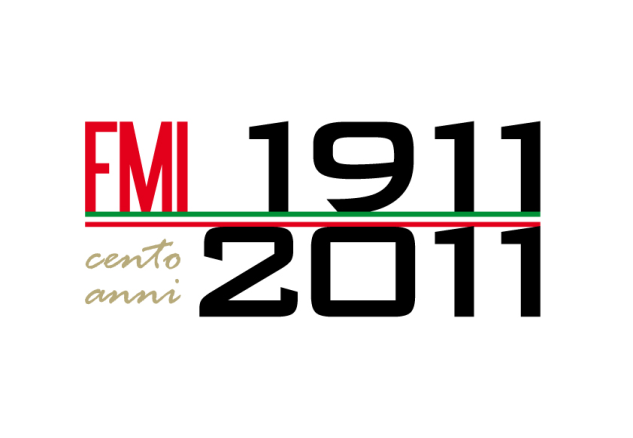 Assegnazione numeri fissiAssegnazione numeri fissiAssegnazione numeri fissiAssegnazione numeri fissiAssegnazione numeri fissiAssegnazione numeri fissiAssegnazione numeri fissiAssegnazione numeri fissiAssegnazione numeri fissiAssegnazione numeri fissiAssegnazione numeri fissiAssegnazione numeri fissiAssegnazione numeri fissiMOTOMOTOdaaA1Fino 1973 cc 50Fino 1973 cc 50110A2Fino 1973 cc 100 2TFino 1973 cc 100 2T1130A3Fino 1973 cc 125 2T -  4TFino 1973 cc 125 2T -  4T3150A4Fino 1973 cc 175 2TFino 1973 cc 175 2T5170A5Fino 1973 oltre 175 2 TFino 1973 oltre 175 2 T7199B2Fino 1973 cc 175 4TFino 1973 cc 175 4T111130B3Fino 1973 oltre 175 4TFino 1973 oltre 175 4T131140C1Fino 1976 cc 50 2TFino 1976 cc 50 2T141160C2Fino 1977 cc 75 2TFino 1977 cc 75 2T161180C3Fino 1976 cc 125 2TFino 1976 cc 125 2T181220C4Fino 1976 cc 175 2TFino 1976 cc 175 2T221250C5Fino 1976 cc 250 2TFino 1976 cc 250 2T251280C6Fino 1976 oltre 250 2T - 4T Fino 1976 oltre 250 2T - 4T 281299D1Fino 1981 cc 50 2TFino 1981 cc 50 2T301329D2Fino 1981 cc 80 2TFino 1981 cc 80 2T331370D3Fino 1981 cc 125 2TFino 1981 cc 125 2T371430D4Fino 1981 cc 175 2TFino 1981 cc 175 2T431470D5Fino 1981 cc 250 2TFino 1981 cc 250 2T471550D6Fino 1981 oltre 250 2 T - 4T Fino 1981 oltre 250 2 T - 4T 551599SBicilindrici Bicilindrici 601650X1Fino 1983 Cilindrata fino  125 2 tempiFino 1983 Cilindrata fino  125 2 tempi701720X2Fino 1983 Cilindrata oltre 125 2 tempiFino 1983 Cilindrata oltre 125 2 tempi721760X3Fino 1983 Cilindrata oltre 125 4 tempi Fino 1983 Cilindrata oltre 125 4 tempi 761790E1Moto   50 ccMoto   50 cc801830E2Moto 125 ccMoto 125 cc831860T80 RSFino 1997 80 cc moto iscritte al Registro storicoFino 1997 80 cc moto iscritte al Registro storico861880T 80 OPEN Dal 1998 in poi 80 cc classe ospite  Dal 1998 in poi 80 cc classe ospite 881899EVENTUALI NUMERAZIONI DI RISERVA DOVRANNO ESSERE NEL 6XXEVENTUALI NUMERAZIONI DI RISERVA DOVRANNO ESSERE NEL 6XXEVENTUALI NUMERAZIONI DI RISERVA DOVRANNO ESSERE NEL 6XXEVENTUALI NUMERAZIONI DI RISERVA DOVRANNO ESSERE NEL 6XXEVENTUALI NUMERAZIONI DI RISERVA DOVRANNO ESSERE NEL 6XXEVENTUALI NUMERAZIONI DI RISERVA DOVRANNO ESSERE NEL 6XXEVENTUALI NUMERAZIONI DI RISERVA DOVRANNO ESSERE NEL 6XXCLASSE A - B - CCLASSE A - B - CCLASSE A - B - C661 -680CLASSE D681 -699*AI PRIMI CLASSIFICATI, A MENO DI LORO INDICAZIONI DIVERSE, VERRA'*AI PRIMI CLASSIFICATI, A MENO DI LORO INDICAZIONI DIVERSE, VERRA'*AI PRIMI CLASSIFICATI, A MENO DI LORO INDICAZIONI DIVERSE, VERRA'*AI PRIMI CLASSIFICATI, A MENO DI LORO INDICAZIONI DIVERSE, VERRA'*AI PRIMI CLASSIFICATI, A MENO DI LORO INDICAZIONI DIVERSE, VERRA'*AI PRIMI CLASSIFICATI, A MENO DI LORO INDICAZIONI DIVERSE, VERRA'*AI PRIMI CLASSIFICATI, A MENO DI LORO INDICAZIONI DIVERSE, VERRA'  ASSEGNATO IL NUMERO D'UFFICIO ULTIMA CIFRA 1  ASSEGNATO IL NUMERO D'UFFICIO ULTIMA CIFRA 1  ASSEGNATO IL NUMERO D'UFFICIO ULTIMA CIFRA 1  ASSEGNATO IL NUMERO D'UFFICIO ULTIMA CIFRA 1  ASSEGNATO IL NUMERO D'UFFICIO ULTIMA CIFRA 1  ASSEGNATO IL NUMERO D'UFFICIO ULTIMA CIFRA 1  ASSEGNATO IL NUMERO D'UFFICIO ULTIMA CIFRA 1*LE RICHIESTE DI NUMERO FISSO VERRANNO CONSIDERATE SOLO IN UNA CLASSE             RICHIESTE IN PIU’ CLASSI NON VERRANNO PRESE IN CONSIDERAZIONE – NEL CASO DI VARIAZIONE DI CLASSE DURANTE IL CAMPIONATO IL PILOTA INVIERA’ MODULO ISCRIZIONE CON NUMERO IN BIANCO CHE VERRA’ ASSEGNATO DAL MOTOCLUB ORGANIZZATORE E TALE NUMERO RESTERA’ ASSEGNATO FINO A FINE CAMPIONATO.*LE RICHIESTE DI NUMERO FISSO VERRANNO CONSIDERATE SOLO IN UNA CLASSE             RICHIESTE IN PIU’ CLASSI NON VERRANNO PRESE IN CONSIDERAZIONE – NEL CASO DI VARIAZIONE DI CLASSE DURANTE IL CAMPIONATO IL PILOTA INVIERA’ MODULO ISCRIZIONE CON NUMERO IN BIANCO CHE VERRA’ ASSEGNATO DAL MOTOCLUB ORGANIZZATORE E TALE NUMERO RESTERA’ ASSEGNATO FINO A FINE CAMPIONATO.*LE RICHIESTE DI NUMERO FISSO VERRANNO CONSIDERATE SOLO IN UNA CLASSE             RICHIESTE IN PIU’ CLASSI NON VERRANNO PRESE IN CONSIDERAZIONE – NEL CASO DI VARIAZIONE DI CLASSE DURANTE IL CAMPIONATO IL PILOTA INVIERA’ MODULO ISCRIZIONE CON NUMERO IN BIANCO CHE VERRA’ ASSEGNATO DAL MOTOCLUB ORGANIZZATORE E TALE NUMERO RESTERA’ ASSEGNATO FINO A FINE CAMPIONATO.*LE RICHIESTE DI NUMERO FISSO VERRANNO CONSIDERATE SOLO IN UNA CLASSE             RICHIESTE IN PIU’ CLASSI NON VERRANNO PRESE IN CONSIDERAZIONE – NEL CASO DI VARIAZIONE DI CLASSE DURANTE IL CAMPIONATO IL PILOTA INVIERA’ MODULO ISCRIZIONE CON NUMERO IN BIANCO CHE VERRA’ ASSEGNATO DAL MOTOCLUB ORGANIZZATORE E TALE NUMERO RESTERA’ ASSEGNATO FINO A FINE CAMPIONATO.*LE RICHIESTE DI NUMERO FISSO VERRANNO CONSIDERATE SOLO IN UNA CLASSE             RICHIESTE IN PIU’ CLASSI NON VERRANNO PRESE IN CONSIDERAZIONE – NEL CASO DI VARIAZIONE DI CLASSE DURANTE IL CAMPIONATO IL PILOTA INVIERA’ MODULO ISCRIZIONE CON NUMERO IN BIANCO CHE VERRA’ ASSEGNATO DAL MOTOCLUB ORGANIZZATORE E TALE NUMERO RESTERA’ ASSEGNATO FINO A FINE CAMPIONATO.*LE RICHIESTE DI NUMERO FISSO VERRANNO CONSIDERATE SOLO IN UNA CLASSE             RICHIESTE IN PIU’ CLASSI NON VERRANNO PRESE IN CONSIDERAZIONE – NEL CASO DI VARIAZIONE DI CLASSE DURANTE IL CAMPIONATO IL PILOTA INVIERA’ MODULO ISCRIZIONE CON NUMERO IN BIANCO CHE VERRA’ ASSEGNATO DAL MOTOCLUB ORGANIZZATORE E TALE NUMERO RESTERA’ ASSEGNATO FINO A FINE CAMPIONATO.*LE RICHIESTE DI NUMERO FISSO VERRANNO CONSIDERATE SOLO IN UNA CLASSE             RICHIESTE IN PIU’ CLASSI NON VERRANNO PRESE IN CONSIDERAZIONE – NEL CASO DI VARIAZIONE DI CLASSE DURANTE IL CAMPIONATO IL PILOTA INVIERA’ MODULO ISCRIZIONE CON NUMERO IN BIANCO CHE VERRA’ ASSEGNATO DAL MOTOCLUB ORGANIZZATORE E TALE NUMERO RESTERA’ ASSEGNATO FINO A FINE CAMPIONATO.